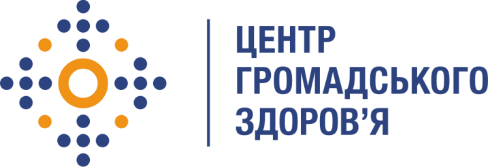 Державна установа 
«Центр громадського здоров’я Міністерства охорони здоров’я України» оголошує конкурс на посаду Фахівець з управління та протидії вірусним гепатитам та опіоїдної залежностіНазва позиції: Фахівець з управління та протидії вірусним гепатитам та опіоїдної залежності
Інформація щодо установи:Державна установа «Центр громадського здоров’я Міністерства охорони здоров’я України» (ЦГЗ) — санітарно-профілактичний заклад охорони здоров’я, головними завданнями якого є діяльність у галузі громадського здоров’я і забезпечення потреб населення шляхом здійснення епідеміологічного нагляду, виконання повноважень щодо захисту населення від інфекційних та неінфекційних захворювань, лабораторної діяльності, біологічної безпеки та біологічного захисту. ЦГЗ виконує функції головної установи Міністерства охорони здоров’я України у галузі громадського здоров’я та протидії небезпечним, особливо небезпечним, інфекційним та неінфекційним захворюванням, біологічного захисту та біологічної безпеки, імунопрофілактики, лабораторної діагностики інфекційних недуг, гігієнічних та мікробіологічних аспектів здоров’я людини, пов’язаних із довкіллям, національного координатора Міжнародних медико-санітарних правил, координації реагування на надзвичайні ситуації у секторі громадського здоров’я.Завдання:Участь у координації розвитку програм психічного здоров’я (за напрямом громадського психічного здоров’я), на національному та регіональному рівні.Надання пропозицій щодо взаємодії з ентральними органами виконавчої влади щодо покращення чинного законодавства, існуючої системи профілактики, діагностики та лікування за напрямами психічного здоров’я.Участь у здійсненні загальної координації розвитку програм профілактики, діагностики та лікування за напрямом громадського психічного здоров’я.  Надання організаційно-методичну підтримки, забезпечення доступу до доказової інформації надавачів послуг через проведення візитів технічної підтримки, розробки проєктів медико-технологічної документації, організації навчальних заходів тощо.	Участь в організації тренінгів, курсів, семінарів, шкіл передового досвіду тощо, спрямованих на підвищення кваліфікації, перепідготовку медичних та фахівців з немедичною освітою з питань психічного здоров’я.		Участь у здійсненні взаємодії державних та неурядових організацій, проєктів міжнародної технічної допомоги, що задіяні до надання послуг, розробки політик тощо за напрямами психічного здоров’я з метою організації більш ефективної діяльності, трансферу знань та кращих практик.Надання пропозицій та рекомендації структурним підрозділам з питань охорони здоров’я обласних та Київської та Севастопольської міських державних адміністрацій щодо якості послуг, впровадження найбільш ефективних програм та втручань.Здійснення загального моніторингу та оцінки поточної ситуації на національному та регіональному рівні щодо психічного здоров’я.	Здійснення моніторингу ефективності реалізації програм щодо психічного здоров’я на національному та регіональному рівнях із подальшою підготовкою рекомендацій з метою вирішення виявлених проблем.		Участь у координації створення та підтримки роботи національних медичних інформаційних систем з обліку та аналізу даних щодо психічного здоров’я. Участь у плануванні потреб у лікарських препаратах щодо лікування пацієнтів із психічними захворюваннямиУчасть у розробці проєктів галузевих стандартів у сфері охорони здоровʼя з питань діагностики та лікування психічних розладів.Участь у проведенні досліджень за напрямом поширеності психічних розладів та вивчення стану психічного здоров’я населення.Проведення навчальних та інформаційно-просвітніх заходів, реалізація заходів з промоції психічного здоров’я. Участь у реалізації заходів з епіднагляду щодо психічного здоров’я. Вимоги до професійної компетентності:вища освіта першого (бакалаврського) або вища освіта другого (магістерського) рівня, галузь знань «Охорона здоровʼя», «Соціальна робота», «Соціальні та поведінкові науки», спеціальність «Медицина», «Соціальна робота», «Громадське здоров’я», «Психологія» або за іншим дотичним напрямом. Підвищення кваліфікації (курси удосконалення, стажування, передатестаційні цикли, сертифікаційні програми тощо),здатність до командної роботивпевнений користувач ПК (MS Office), знання MS Word, MS Excelстаж роботи за фахом не менше 2 роківБуде перевагою:знання англійської мови рівень не нижче середнього.Термін подання документів – до 05 квітня 2024 року, реєстрація документів 
завершується о 18:00.За результатами відбору резюме успішні кандидати будуть запрошені до участі у співбесіді. У зв’язку з великою кількістю заявок, ми будемо контактувати лише з кандидатами, запрошеними на співбесіду. Умови завдання та контракту можуть бути докладніше обговорені під час співбесіди.Державна установа «Центр громадського здоров’я Міністерства охорони здоров’я України» залишає за собою право повторно розмістити оголошення про конкурс, скасувати конкурс, запропонувати договір з іншою тривалістю.